ПОСТАНОВЛЕНИЕот 15.02.2017г. № 15
а.Джерокай
О плане основных мероприятий по проведению Года экологии 2017 на территории Джерокайского сельского поселенияРуководствуясь Федеральным законом «Об общих принципах организации местного самоуправления в Российской Федерации» от 06.10.2003 № 131- ФЗ, Указом Президента Российской Федерации от 5 января 2016 года № 7 «О проведении в Российской Федерации Года экологии», Уставом Джерокайского сельского поселения, в целях привлечения внимания общества к вопросам обеспечения экологической безопасности, администрация Джерокайского сельского поселения                                   ПОСТАНОВЛЯЕТ:1. Утвердить план основных мероприятий по проведению Года экологии в 2017 на территории Джерокайского сельского поселения  (прилагается).
2. Настоящее постановление вступает в силу с момента обнародования.
3. Обнародовать настоящее постановление в установленном порядке.
4. Контроль за настоящим постановлением оставляю за собой.
Глава МО «Джерокайское сельское поселение»                                                  К.А. НагароковПриложение 
к постановлению администрации 
Джерокайского сельского поселения
15.02.2017 № 15План основных мероприятий по проведению Года экологии 2017 на территории Джерокайского сельского поселенияРЕСПУБЛИКА АДЫГЕЯАдминистрациямуниципального образования«Джерокайское сельское поселение»385461, а. Джерокай, ул.Краснооктябрьская, 34,ател/факс 88(7773)9-35-33sp-dzher@rambler.ruАДЫГЭ РЕСПУБЛИКЭМК1ЭМуниципальнэ образованиеу“ Джыракъые къоджэ псэуп1эч1ып1”385461, къ. Джыракъый,ур.Краснооктябрьск, 34, ател/факс88(7773)9-35-33sp-dzher@rambler.ru№ п/пНаименование мероприятияДата проведенияОтветственные за исполнение1.Проведение мероприятий по выявлению несанкционированных свалоквесь периодАдминистрация сельского поселения2.Проведение экологического месячника по озеленению20 апреля-20 мая 2017гАдминистрация сельского поселения, депутаты3.Проведение экологического субботникаиюнь, сентябрь 2017г.Администрация сельского поселения4.«Поможем нашей природе» (уборка территории памятных природных мест)  июнь2017 годаДиректор Джерокайского СДК, (по согласованию)5.Проведение библиотечных уроков, посвященных Году экологии весь периодДжерокайская сельская библиотека(по согласованию)6.Организация фотовыставки «Посмотри, как хорош край, где ты живёшь»июль-август2017 годаАдминистрация сельского поселения, директор Джерокайского СДК7Год экологии в рисунках детей (выставка детского рисунка)май-июнь 2017 годаАдминистрация сельского поселения, директор Джерокайского СДК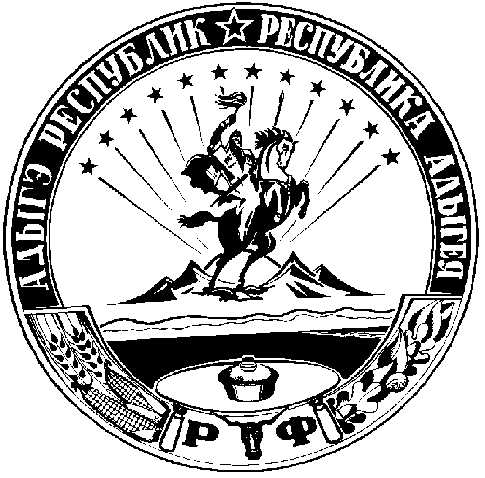 